О проведении Всероссийских акций «Вода России» и «Лес Победы»В соответствии с письмом Министерства экологии, природопользования и лесного хозяйства РС (Я) от 25.08.2020 №18/03/3-01-21-10258 «О проведении экологических акций», в целях развития экологической культуры и бережного отношения к природе у населения, воспитания патриотизма у детей и молодежи, а также в целях улучшения экологического состояния Ленского района:Провести на территории Ленского района в период с 7 сентября по 25 сентября 2020 года Всероссийские акции «Вода России» и «Лес Победы», посвященные Году памяти и славы в Российской Федерации и Году патриотизма в Республике Саха (Якутия), с соблюдением рекомендаций Роспотребнадзора РФ по профилактике коронавирусной инфекции.Рекомендовать главам муниципальных образований городских и сельских поселений по результатам проведенных мероприятий представить отчеты в МКУ «Комитет имущественных отношений муниципального образования «Ленский район» Республики Саха (Якутия)» (тел./факс: 4-15-78, e-mail: raikiolensk@mail.ru) в срок до 30.09.2020, согласно приложению к настоящему распоряжению.Ведущему специалисту общего отдела (Старостина О.Д.) разместить настоящее распоряжение на официальном сайте муниципального образования «Ленский район». Контроль исполнения настоящего распоряжения оставляю за собой.Муниципальное образование«ЛЕНСКИЙ РАЙОН»Республики Саха (Якутия)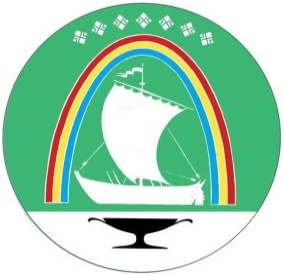 Саха Өрөспүүбүлүкэтин«ЛЕНСКЭЙ ОРОЙУОН» муниципальнайтэриллиитэ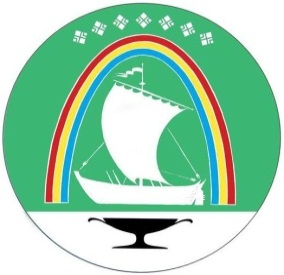 Саха Республикатын«ЛЕНСКЭЙ ОРОЙУОН» муниципальнайтэриллиитэ     РАСПОРЯЖЕНИЕ                          Дьаhал                г.Ленск                             Ленскэй кот «02» сентября 2020 года                         № 01-04-1536/0от «02» сентября 2020 года                         № 01-04-1536/0Глава                                                                                                Ж.Ж. Абильманов